The Wild Society, LLC is an equal opportunity employer.  This application will not be used for limiting or excluding any applicant from consideration for employment on a basis prohibited by local, state, or federal law.  Should an applicant need reasonable accommodation in the application process, he or she should contact a company representative.Employment ApplicationApplicant InformationEmployment PositionPosition(s) applying for:  Beach Bungalow Rental Attendant and/or Kayak Tour Guide Are you looking for full or part time work?  _____________________________________________________________How did you hear about this position? ________________________________________________________________What days are you available to work? ________________________________________________________________On what date can you start working if you are hired? _____________________________________________________Do you have reliable transportation to and from work? ____________________________________________________Desired Hourly Salary? ____________________________________________________________________________What interests you most about this employment opportunity? _____________________________________________________________________________________________________________________________________________What skills and qualifications do you possess that would be an asset for this position? ________________________________________________________________________________________________________________________________________________________________________________________________________________________EducationReferencesPlease list three professional references.Previous EmploymentMilitary ServiceAdditional InformationAre you familiar with the Lake Tahoe area? ____________________________________________________________If so, do you consider yourself knowledgeable enough about Lake Tahoe to confidently and correctly answer questions about the area to our visitors? ______________________________________________________________________What would you recommend to our visitors for a fun activity they could do here in Lake Tahoe? __________________________________________________________________________________________________________________What do you love about the area? ___________________________________________________________________What are some of your interests and/or hobbies? _______________________________________________________________________________________________________________________________________________________Describe your perfect day: ________________________________________________________________________________________________________________________________________________________________________Is there anything else about yourself you think we should know? ___________________________________________________________________________________________________________________________________________	Disclaimer and Signature	I certify that my answers are true and complete to the best of my knowledge. If this application leads to employment, I understand that false or misleading information in my application or interview may result in my release.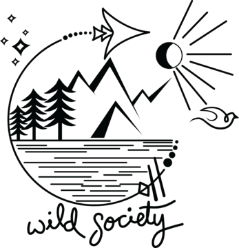 The Wild Society, LLCFull Name:Date:LastFirstM.I.Address:Street AddressApartment/Unit #CityStateZIP CodePhone:EmailBirthdate:Social Security No.:Drivers’ License #:Are you a citizen of the United States?YESNOIf no, are you authorized to work in the U.S.?YESNOHave you ever been convicted of a felony?YESNOIf yes, explain:High School:Address:From:To:Did you graduate?YESNODiploma:College:Address:From:To:Did you graduate?YESNODegree:Other:Address:From:To:Did you graduate?YESNODegree:Full Name:Relationship:Company:Phone:Address:Full Name:Relationship:Company:Phone:Address:Address:Full Name:Relationship:Company:Phone:Address:Company:Phone:Address:Supervisor:Job Title:Starting Salary:$Ending Salary:$Responsibilities:From:To:Reason for Leaving:May we contact your previous supervisor for a reference?YESNOCompany:Phone:Address:Supervisor:Job Title:Starting Salary:$Ending Salary:$Responsibilities:From:To:Reason for Leaving:May we contact your previous supervisor for a reference?YESNOCompany:Phone:Address:Supervisor:Job Title:Starting Salary:$Ending Salary:$Responsibilities:From:To:Reason for Leaving:May we contact your previous supervisor for a reference?YESNOBranch:From:To:Rank at Discharge:Type of Discharge:If other than honorable, explain:Signature:Date: